РОССИЙСКАЯ ФЕДЕРАЦИЯ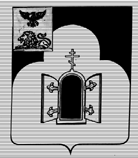 БЕЛГОРОДСКАЯ ОБЛАСТЬМУНИЦИПАЛЬНЫЙ РАЙОН «ЧЕРНЯНСКИЙ РАЙОН»МУНИЦИПАЛЬНЫЙ СОВЕТ ЧЕРНЯНСКОГО РАЙОНА                                Двадцать восьмая                                 сессия второго созываР Е Ш Е Н И Е27 апреля 2016 г.	                                                                                           № 293О внесении изменений в решение Муниципального совета Чернянского района от 25.09.2013 г.        № 7 «О формировании постоянных комиссий Муниципального совета Чернянского района»	В соответствии со статьёй 21 Устава муниципального района «Чернянский район» Белгородской области, принятого решением Совета депутатов Чернянского района от 18.07.2007 г. № 320,  статьёй 13 Регламента Муниципального совета Чернянского района, руководствуясь решением от 27 апреля 2016 г. № 292, Муниципальный совет Чернянского районарешил:1. Внести в решение Муниципального совета Чернянского района от 25.09.2013 г. № 7 «О формировании постоянных комиссий Муниципального совета Чернянского района» (в редакции решения от 11.11.2015 г. № 236) следующие изменения:вывести из состава постоянной комиссии по экономическому развитию, бюджету, муниципальной собственности и ЖКХ, утверждённого частью 2, Овсянникову Лидию Николаевну;ввести в состав постоянной комиссии по экономическому развитию, бюджету, муниципальной собственности и ЖКХ, утверждённый частью 2, Пашенко Ирину Анатольевну;вывести из состава постоянной комиссии по социальным вопросам, утверждённого частью 3, Емельянову Тамару Филипповну;ввести в состав постоянной комиссии по социальным вопросам, утверждённый частью 3, Нечаеву Наталью Валерьевну, наделив её полномочиями секретаря постоянной комиссии.2. Ввести в действие настоящее решение со дня его принятия.3. Разместить настоящее решение на официальном сайте органов местного самоуправления Чернянского района в сети Интернет в подразделе «Решения» раздела «Муниципальный совет» (адрес сайта: http://www.admchern.ru).4. Контроль за выполнением настоящего решения возложить на постоянную комиссию Муниципального совета Чернянского района по законности, нормативной и правовой деятельности, вопросам местного самоуправления. Председатель Муниципального советаЧернянского района                                                                     С.Б.Елфимова